PROP 39 FACILITIES REQUEST FORM INSTRUCTIONSEducation Code §47614 (Proposition 39)Complete the Prop 39 Facilities Request Form (next page) by responding to questions 1-4 and providing the appropriate documentation, as determined by school type, indicated below. Submit all applicable documents to charteroffice@ousd.org no later than 5:00 pm on Friday, November 1, 2019. Emailed verification will be provided upon submission of a complete application. Please do not submit documents in person.*Student application documentation is not required if an enrollment increase of 15%+ results in an increase of 5 or fewer students per grade. Notes on required documentation:Prop 39 facilities are allocated based on in-district (Oakland resident) average daily classroom attendance (ADA). Expanding Schools are required to submit documentation demonstrating “meaningfully interested students” for appendix II. Unlike in past years, this requirement must be fulfilled by providing student application documentation from the 2018-2019 and 2019-2020 school years. Further instructions are included in Appendix II. Charter schools experiencing enrollment growth due to the addition of previously authorized grade levels are considered Existing Schools. As such, these schools should not submit student application documentation or meaningfully interested student forms. Include only information requested. OCS may request additional documentation as necessary.  PROP 39 FACILITIES REQUEST FORMEducation Code §47614 (Proposition 39)The Facilities Request Form and all accompanying documentation must be submitted to charteroffice@ousd.org by 5:00 pm on Friday, November 1, 2019. A facilities request will only be accepted if submitted on this form with all required attachments (please see Prop 39 Facilities Request Form Instructions on prior page for details on required attachments).A new or proposed charter school may make a facilities request for 2020-21 only if its charter petition was submitted on or before the October 23, 2019 OUSD Board meeting. A school’s charter petition must be approved before March 15, 2020 in order to receive a Final Notification of Facilities.   Charter School Name: 														Primary Contact Person Name: 						Phone: 				Email: 										Fax: 					Mailing Address: 													Provide a description of the methodology used to create the average daily classroom attendance (ADA) projections included in Appendix I.[Insert Response Here]Please indicate all campuses on which the Charter School is currently located, if any. [Insert Response Here]Provide a description of the general geographic area or the district school site in which the charter school wishes to locate. (Please note that while the District will make a reasonable effort to offer space in the general geographic area requested, Proposition 39 does not require the district to grant the charter school’s geographic or site-specific requests.)[Insert Response Here]Please note if the charter school has any unique facilities-related requests based on the school’s educational programming. [Insert Response Here]Additional Documents RequiredAdditional Documents RequiredAdditional Documents RequiredAdditional Documents RequiredADA projections spreadsheet (appendix I)Student application documentation (appendix II)Meaningfully interested student signature forms (appendix III)Meaningfully interested students spreadsheet (appendix IV)Existing SchoolExisting charter schoolProjected enrollment of either TK, kindergarden, 6th grade, and/or 9th grade does not increase by more than 15% between the 2019-20 and 2020-21 school yearsRequiredDo not submitDo not submitDo not submitExpanding SchoolExisting charter schoolProjected enrollment of either TK, kindergarden, 6th grade, and/or 9th grade does increase by more than 15%* between the 2019-20 and 2020-21 school yearsRequiredRequiredDo not submitDo not submitNew SchoolCharter school opening in 2020-21RequiredDo not submitRequiredRequired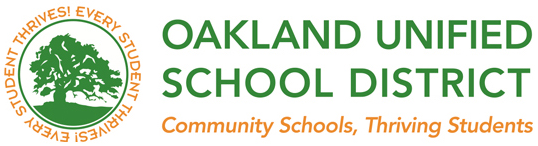 